Your recent request for information is replicated below, together with our response.a) The number of crimes reported at each airport under your jurisdiction in 2022 and 2021, with a total for each year.b) A breakdown of the types of offences committed in 2022 and 2021 at each airport, showing the total number of each type of crime in each year.(e.g., theft, assault, possession of controlled drugs, possession of an offensive weapon, sexual offences, drunk & disorderly offences, etc.)Clarified as: I require data for any airports that operate commercial passenger flights. Specifically, these criteria refer to the following airports:Aberdeen Airport, Oban Airport, Benbecula Airport, Barra Airport, Campbeltown Airport, Coll Airport, Colonsay Airport, North Ronaldsay Airport, Inverness Airport, Dundee Airport, Sumburgh Airport, Eday Airport, Edinburgh Airport, Islay Airport, Sanday Airport, Papa Westray Airport, Glasgow Airport, Glasgow Prestwick Airport, Kirkwall Airport, Stornoway Airport, Stronsay Airport, Tingwall Airport, Tiree Airport, Westray Airport, Wick Airport.I am aware that many of these are small rural or island airports, so data for them may be limited.In response, please see the following tables with regard to 01 January 2021 to 31 December 2022:Aberdeen City AirportOban AirportBarra AirportCampbeltown AirportInverness AirportDundee AirportSumburgh AirportEdinburgh AirportGlasgow AirportGlasgow Prestwick AirportKirkwall AirportStornoway AirportWestray AirportWick AirportAll statistics are provisional and should be treated as management information. All data have been extracted from Police Scotland internal systems and are correct at 8th May 2023.Please be advised that the data provided is produced on a geographical basis. Some of Scotland’s larger airports are situated in close proximity to towns, built up areas, and motorways and, as such, a considerable proportion of the data will relate to incidents that did not occur in or were not directly connected to the named airports. Please also be advised that with regard to the following airports: Coll, Colonsay, North Ronaldsay, Eday, Islay, Sanday, Papa Westray, benbecula, Tingwal, Tiree and Stronsay that there are no records held. As such Section 17 of the Freedom of Information (Scotland) Act 2002 applies - the information you seek is not held by Police Scotland.If you require any further assistance please contact us quoting the reference above.You can request a review of this response within the next 40 working days by email or by letter (Information Management - FOI, Police Scotland, Clyde Gateway, 2 French Street, Dalmarnock, G40 4EH).  Requests must include the reason for your dissatisfaction.If you remain dissatisfied following our review response, you can appeal to the Office of the Scottish Information Commissioner (OSIC) within 6 months - online, by email or by letter (OSIC, Kinburn Castle, Doubledykes Road, St Andrews, KY16 9DS).Following an OSIC appeal, you can appeal to the Court of Session on a point of law only. This response will be added to our Disclosure Log in seven days' time.Every effort has been taken to ensure our response is as accessible as possible. If you require this response to be provided in an alternative format, please let us know.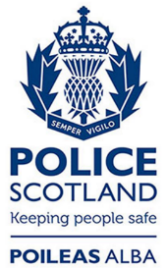 Freedom of Information ResponseOur reference:  FOI 23-0922Responded to:  24 May 2023Crime Classification20212022Bail offences (other than absconding)1Breach of the Peace1Carrying of knives/bladed instruments2Common theft17Dangerous driving offences1Drink, Drug driving offences incl. Failure to provide a specimen1Drivers neglect of traffic directions (NOT pedestrian crossings)43Driving Carelessly51Driving without a licence64Failure to insure against third party risks713Fireraising1Fraud1Minor Assault2Minor Assault (of an emergency worker)3Mobile phone offences1Other drugs offences (incl. importation)2Other Group 4 crimes11Other Group 5 crimes22Other Group 6 offences126Other Group 7 offences211Possession of drugs14Racially aggravated harassment/conduct1Seat belt offences1Theft of a motor vehicle1Threatening and abusive behaviour37Using a motor vehicle without test certificate39Vandalism (incl. reckless damage, etc.)2Grand Total6076Crime Classification20212022Vandalism (incl. reckless damage, etc.)1Dangerous driving offences1Grand Total20Crime Classification20212022Using Motor Vehicle Without Test Certificate1Grand Total01Crime Classification20212022Driving Carelessly1Other Group 7 offences1Common theft1Grand Total30Crime Classification20212022Possession of drugs1Accident offences1General post office telecommunications offences1Theft not elsewhere classified - excl motor vehicle1Aviation legislation1Grand Total05Crime Classification20212022Other Group 6 offences1Other Group 4 crimes5Other Group 6 offences1Grand Total16Crime Classification20212022Other Group 6 offences1Threatening or abusive behaviour1Group 2 - Sexual Crimes1Possession of drugs1Grand Total04Crime Classification20212022Breach of the Peace1Common theft1Dangerous driving offences1Drink, Drug driving offences incl. Failure to provide a specimen1Failure to insure against third party risks2Fireraising1Fraud1Group 2 - Sexual Crimes1Opening Lockfast Places - NOT Motor Vehicle1Other Group 3 crimes1Other Group 5 crimes1Other Group 6 offences11Other Group 7 offences16Theft by shoplifting118Theft of a motor vehicle14Threatening and abusive behaviour3Using a motor vehicle without test certificate1Vandalism (incl. reckless damage, etc.)11Grand Total744Crime Classification20212022Bail offences (other than absconding)46Breach of the Peace2Carrying offensive weapons (incl. restriction)21Common Assault67Common Assault (of an emergency worker)13Common theft1540Consume alcohol in designated place local bye-law1Crime Classification Not Known2Culpable & reckless conduct (not firearms)11Dangerous driving offences64Drink, Drug driving offences incl. Failure to provide a specimen76Drivers neglect of traffic directions (NOT pedestrian crossings)239Driving Carelessly1918Driving while disqualified2Driving without a licence1311Failure to insure against third party risks3428Fireraising1Fraud14Group 2 - Sexual Crimes19Handling bladed/pointed instrument6Mobile phone offences46Offensive weapon (used in other criminal activity)3Opening Lockfast Places - NOT Motor Vehicle41Other Group 3 crimes1Other Group 5 crimes66Other Group 6 offences2136Other Group 7 offences2562Possession of drugs811Seat belt offences1Serious Assault (incl. culpable & reckless conduct - causing injury)2Speeding offences5227Supply of drugs (incl. possession with intent)1Theft by shoplifting66Theft from a Motor Vehicle, Insecure etc2Theft of a motor vehicle6Threatening and abusive behaviour1123Threats and extortion1Using a motor vehicle without test certificate3645Vandalism (incl. reckless damage, etc.)48Grand Total323396Crime Classification20212022Common Assault12Common theft1Culpable & reckless conduct (not firearms)11Drink, Drug driving offences incl. Failure to provide a specimen12Driving Carelessly21Driving while disqualified1Driving without a licence1Failure to insure against third party risks2Fraud1Mobile phone offences1Other drugs offences (incl. importation)1Other Group 5 crimes1Other Group 6 offences42Other Group 7 offences13Speeding offences2Threatening and abusive behaviour35Vandalism (incl. reckless damage, etc.)11Grand Total1428Crime Classification20212022Other Group 7 offences2Vandalism (incl. reckless damage, etc.)1Grand Total03Crime Classification20212022Other Group 7 offences4Grand Total04Crime Classification20212022Vandalism (incl. reckless damage, etc.)1Grand Total01Crime Classification20212022Possession of drugs2Grand Total02